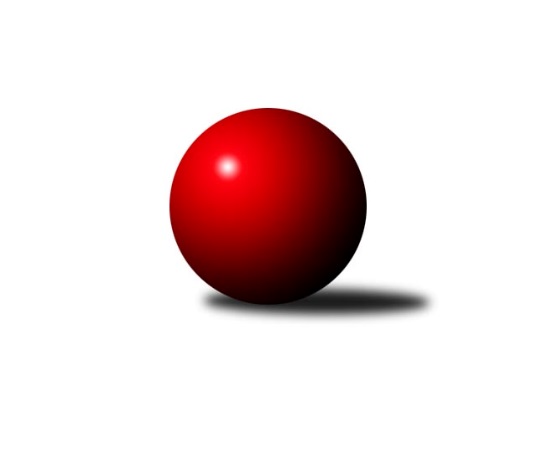 Č.5Ročník 2019/2020	11.10.2019Nejlepšího výkonu v tomto kole: 2693 dosáhlo družstvo: TJ Sokol Brno IV AJihomoravský KP1 sever 2019/2020Výsledky 5. kolaSouhrnný přehled výsledků:SOS Židenice	- KK Moravská Slávia Brno D	6:2	2508:2366	10.0:2.0	8.10.KK Moravská Slávia Brno B	- KK Orel Telnice	5.5:2.5	2608:2512	8.0:4.0	9.10.KS Devítka Brno	- TJ Sokol Brno IV B	5:3	2548:2426	7.0:5.0	9.10.KK Velen Boskovice 	- SKK Veverky Brno	6:2	2434:2153	10.0:2.0	11.10.SK Brno Žabovřesky 	- KK Orel Ivančice	7:1	2536:2424	8.0:4.0	11.10.TJ Sokol Brno IV A	- KK Moravská Slávia Brno C	8:0	2693:2518	8.0:4.0	11.10.TJ Sokol Husovice D	- KK Slovan Rosice C	2:6	2466:2570	5.0:7.0	11.10.Tabulka družstev:	1.	KK Moravská Slávia Brno B	5	5	0	0	32.5 : 7.5 	42.5 : 17.5 	 2623	10	2.	TJ Sokol Brno IV A	5	4	0	1	29.0 : 11.0 	39.0 : 21.0 	 2593	8	3.	KK Velen Boskovice	5	4	0	1	25.0 : 15.0 	35.5 : 24.5 	 2474	8	4.	KK Orel Telnice	5	4	0	1	23.5 : 16.5 	33.5 : 26.5 	 2596	8	5.	SOS Židenice	5	3	0	2	23.0 : 17.0 	35.0 : 25.0 	 2441	6	6.	KK Slovan Rosice C	5	3	0	2	21.0 : 19.0 	30.0 : 30.0 	 2581	6	7.	KK Moravská Slávia Brno C	5	3	0	2	20.5 : 19.5 	30.0 : 30.0 	 2481	6	8.	KS Devítka Brno	5	2	1	2	19.0 : 21.0 	28.0 : 32.0 	 2501	5	9.	TJ Sokol Husovice D	5	2	0	3	17.0 : 23.0 	29.5 : 30.5 	 2473	4	10.	KK Moravská Slávia Brno D	5	1	1	3	15.0 : 25.0 	25.5 : 34.5 	 2455	3	11.	SK Brno Žabovřesky	5	1	0	4	16.5 : 23.5 	28.0 : 32.0 	 2453	2	12.	SKK Veverky Brno	5	1	0	4	14.0 : 26.0 	22.0 : 38.0 	 2358	2	13.	KK Orel Ivančice	5	1	0	4	12.0 : 28.0 	22.0 : 38.0 	 2462	2	14.	TJ Sokol Brno IV B	5	0	0	5	12.0 : 28.0 	19.5 : 40.5 	 2455	0Podrobné výsledky kola:	 SOS Židenice	2508	6:2	2366	KK Moravská Slávia Brno D	Renata Svobodová	 	 206 	 213 		419 	 2:0 	 377 	 	193 	 184		Tereza Nová	Laura Neová	 	 203 	 226 		429 	 2:0 	 414 	 	202 	 212		Radka Šindelářová	Pavel Suchan	 	 202 	 205 		407 	 2:0 	 393 	 	198 	 195		Michaela Šimková	Ladislav Majer	 	 197 	 218 		415 	 1:1 	 431 	 	216 	 215		František Kramář	Petr Woller	 	 214 	 242 		456 	 2:0 	 347 	 	164 	 183		Miroslav Vítek	Miroslav Hoffmann	 	 181 	 201 		382 	 1:1 	 404 	 	211 	 193		Roman Janderkarozhodčí: VED.DRUŽSTEVNejlepší výkon utkání: 456 - Petr Woller	 KK Moravská Slávia Brno B	2608	5.5:2.5	2512	KK Orel Telnice	Radek Šenkýř	 	 200 	 236 		436 	 1:1 	 448 	 	220 	 228		František Hrazdíra	Štěpán Večerka	 	 202 	 221 		423 	 1:1 	 430 	 	239 	 191		Jiří Dvořák	David Pospíšil	 	 209 	 216 		425 	 2:0 	 387 	 	204 	 183		Alena Dvořáková	Petr Lang	 	 209 	 242 		451 	 1:1 	 420 	 	213 	 207		Mirek Mikáč	František Kellner	 	 228 	 224 		452 	 2:0 	 406 	 	204 	 202		Milan Mikáč	Miroslav Vyhlídal	 	 211 	 210 		421 	 1:1 	 421 	 	206 	 215		Pavel Dvořákrozhodčí: Jan BernatíkNejlepší výkon utkání: 452 - František Kellner	 KS Devítka Brno	2548	5:3	2426	TJ Sokol Brno IV B	Jiří Černohlávek	 	 198 	 215 		413 	 0:2 	 447 	 	219 	 228		Jiří Josefík	Jaroslav Sláma	 	 223 	 216 		439 	 2:0 	 400 	 	193 	 207		Bohumil Sehnal	Ivo Hort	 	 210 	 209 		419 	 2:0 	 357 	 	182 	 175		Roman Vlach	Jaroslav Sedlář	 	 213 	 203 		416 	 0:2 	 431 	 	217 	 214		Zdeněk Holoubek	Vítězslav Kopal	 	 216 	 191 		407 	 1:1 	 410 	 	205 	 205		Libuše Janková	Oldřich Kopal	 	 227 	 227 		454 	 2:0 	 381 	 	200 	 181		Milan Krejčírozhodčí: v.d.Nejlepší výkon utkání: 454 - Oldřich Kopal	 KK Velen Boskovice 	2434	6:2	2153	SKK Veverky Brno	Antonín Pitner	 	 197 	 190 		387 	 1:1 	 388 	 	193 	 195		Martin Zubatý	František Ševčík	 	 208 	 196 		404 	 2:0 	 342 	 	155 	 187		Lukáš Pernica	Petr Ševčík	 	 219 	 226 		445 	 2:0 	 349 	 	172 	 177		Karel Krajina	Jana Fialová	 	 210 	 188 		398 	 2:0 	 383 	 	206 	 177		Tomáš Rak	Petr Papoušek	 	 218 	 208 		426 	 2:0 	 316 	 	148 	 168		Milan Grombiřík	Ivo Mareček	 	 175 	 199 		374 	 1:1 	 375 	 	180 	 195		Eugen Olgyairozhodčí: Petr ŠevčíkNejlepší výkon utkání: 445 - Petr Ševčík	 SK Brno Žabovřesky 	2536	7:1	2424	KK Orel Ivančice	Zdeněk Kouřil	 	 194 	 210 		404 	 0:2 	 456 	 	212 	 244		Zdeněk Mrkvica	Eduard Ostřížek	 	 208 	 206 		414 	 1:1 	 399 	 	186 	 213		Jan Svoboda	Oldřich Šikula	 	 227 	 223 		450 	 2:0 	 374 	 	190 	 184		Vojtěch Šmarda	Richard Coufal	 	 219 	 225 		444 	 1:1 	 426 	 	197 	 229		Martin Maša	Vladimír Vondráček	 	 194 	 212 		406 	 2:0 	 369 	 	189 	 180		František Zemek	Petr Kouřil	 	 211 	 207 		418 	 2:0 	 400 	 	196 	 204		Jaromír Klikarozhodčí: Kouřil ZdeněkNejlepší výkon utkání: 456 - Zdeněk Mrkvica	 TJ Sokol Brno IV A	2693	8:0	2518	KK Moravská Slávia Brno C	Radoslav Rozsíval	 	 227 	 208 		435 	 1:1 	 427 	 	207 	 220		Dalibor Lang	Petr Berka	 	 227 	 219 		446 	 1:1 	 423 	 	202 	 221		Jan Polák	Marek Rozsíval	 	 230 	 246 		476 	 2:0 	 401 	 	217 	 184		Josef Polák	Pavel Husar	 	 213 	 236 		449 	 1:1 	 415 	 	227 	 188		Filip Žažo	Lukáš Chadim	 	 231 	 230 		461 	 2:0 	 435 	 	217 	 218		Zdeněk Žižlavský	Martin Pokorný	 	 218 	 208 		426 	 1:1 	 417 	 	227 	 190		Ondřej Olšákrozhodčí: Marek RozsívalNejlepší výkon utkání: 476 - Marek Rozsíval	 TJ Sokol Husovice D	2466	2:6	2570	KK Slovan Rosice C	Petr Trusina	 	 225 	 225 		450 	 2:0 	 418 	 	204 	 214		Pavel Mecerod	Martin Sedlák *1	 	 176 	 187 		363 	 0:2 	 423 	 	213 	 210		Kamil Ondroušek	Petr Chovanec	 	 209 	 195 		404 	 0:2 	 451 	 	236 	 215		Petr Mecerod	Jan Veselovský	 	 215 	 188 		403 	 0:2 	 439 	 	217 	 222		Alena Bružová	Radim Kozumplík	 	 215 	 188 		403 	 1:1 	 434 	 	204 	 230		Josef Tesař	Marek Škrabal	 	 206 	 237 		443 	 2:0 	 405 	 	198 	 207		Magda Winterovározhodčí:  Vedoucí družstevstřídání: *1 od 51. hodu Ondřej ChovanecNejlepší výkon utkání: 451 - Petr MecerodPořadí jednotlivců:	jméno hráče	družstvo	celkem	plné	dorážka	chyby	poměr kuž.	Maximum	1.	Marek Rozsíval 	TJ Sokol Brno IV A	464.00	315.0	149.0	3.3	3/3	(476)	2.	František Hrazdíra 	KK Orel Telnice	453.50	306.8	146.8	2.8	4/4	(471)	3.	David Pospíšil 	KK Moravská Slávia Brno B	452.00	310.5	141.5	4.3	2/2	(468)	4.	Lukáš Chadim 	TJ Sokol Brno IV A	451.83	298.8	153.0	2.2	3/3	(461)	5.	Zdeněk Holoubek 	TJ Sokol Brno IV B	449.78	311.2	138.6	6.3	3/3	(480)	6.	Pavel Husar 	TJ Sokol Brno IV A	449.67	301.8	147.8	6.8	3/3	(466)	7.	Jiří Dvořák 	KK Orel Telnice	448.38	302.3	146.1	4.8	4/4	(474)	8.	Richard Coufal 	SK Brno Žabovřesky 	445.63	303.6	142.0	2.9	4/4	(470)	9.	Petr Fiala 	KK Velen Boskovice 	445.50	314.0	131.5	5.0	2/3	(454)	10.	Štěpán Večerka 	KK Moravská Slávia Brno B	445.17	303.3	141.8	5.3	2/2	(457)	11.	Martin Pokorný 	TJ Sokol Brno IV A	442.00	301.3	140.7	5.0	3/3	(450)	12.	Radek Šenkýř 	KK Moravská Slávia Brno B	438.88	298.1	140.8	3.1	2/2	(446)	13.	Oldřich Kopal 	KS Devítka Brno	438.67	298.0	140.7	4.9	3/3	(460)	14.	Josef Tesař 	KK Slovan Rosice C	438.56	293.0	145.6	6.0	3/3	(473)	15.	Petr Mecerod 	KK Slovan Rosice C	437.75	311.0	126.8	6.3	2/3	(451)	16.	Petr Lang 	KK Moravská Slávia Brno B	437.13	301.8	135.4	5.6	2/2	(451)	17.	Marek Škrabal 	TJ Sokol Husovice D	435.56	304.4	131.1	6.6	3/3	(471)	18.	Martin Bublák 	KK Orel Ivančice	435.33	308.5	126.8	9.0	3/3	(473)	19.	Kamil Ondroušek 	KK Slovan Rosice C	435.00	309.7	125.3	6.8	3/3	(446)	20.	Petr Woller 	SOS Židenice	434.67	296.2	138.4	3.4	3/3	(456)	21.	Mirek Mikáč 	KK Orel Telnice	434.50	299.5	135.0	5.3	4/4	(478)	22.	Martin Maša 	KK Orel Ivančice	432.17	297.3	134.8	6.5	3/3	(452)	23.	Milan Hepnárek 	SK Brno Žabovřesky 	431.67	304.7	127.0	7.0	3/4	(454)	24.	Alena Bružová 	KK Slovan Rosice C	431.33	292.0	139.3	7.3	3/3	(439)	25.	Petr Trusina 	TJ Sokol Husovice D	430.00	294.3	135.8	5.3	2/3	(450)	26.	Jiří Šimeček 	KK Orel Telnice	430.00	305.7	124.3	5.3	3/4	(444)	27.	Pavel Dvořák 	KK Orel Telnice	429.83	296.3	133.5	5.3	3/4	(445)	28.	Magda Winterová 	KK Slovan Rosice C	428.22	297.7	130.6	6.3	3/3	(476)	29.	Jiří Černohlávek 	KS Devítka Brno	427.50	297.5	130.0	6.3	2/3	(446)	30.	Miroslav Vyhlídal 	KK Moravská Slávia Brno B	427.33	294.2	133.2	4.3	2/2	(445)	31.	František Kramář 	KK Moravská Slávia Brno D	426.50	293.0	133.5	6.5	4/4	(447)	32.	Petr Berka 	TJ Sokol Brno IV A	426.50	294.3	132.3	6.3	2/3	(452)	33.	František Kellner 	KK Moravská Slávia Brno B	426.00	288.9	137.1	6.1	2/2	(472)	34.	Martin Zubatý 	SKK Veverky Brno	426.00	295.3	130.8	5.5	4/4	(458)	35.	Jiří Rauschgold 	TJ Sokol Husovice D	425.50	313.0	112.5	7.5	2/3	(434)	36.	Roman Janderka 	KK Moravská Slávia Brno D	425.17	288.7	136.5	3.5	3/4	(475)	37.	Jan Veselovský 	TJ Sokol Husovice D	424.89	291.9	133.0	7.6	3/3	(452)	38.	Pavel Mecerod 	KK Slovan Rosice C	424.50	290.2	134.3	4.5	3/3	(449)	39.	Vítězslav Kopal 	KS Devítka Brno	424.11	288.7	135.4	4.1	3/3	(445)	40.	Zdeněk Žižlavský 	KK Moravská Slávia Brno C	424.00	297.9	126.1	6.4	4/4	(459)	41.	Zdeněk Mrkvica 	KK Orel Ivančice	422.50	292.0	130.5	10.0	3/3	(456)	42.	Ondřej Olšák 	KK Moravská Slávia Brno C	422.00	292.2	129.8	6.5	3/4	(438)	43.	Petr Papoušek 	KK Velen Boskovice 	420.83	282.7	138.2	5.7	3/3	(445)	44.	Vladimír Veselý 	SKK Veverky Brno	419.67	294.0	125.7	4.7	3/4	(443)	45.	Jaroslav Sedlář 	KS Devítka Brno	419.67	294.0	125.7	6.6	3/3	(443)	46.	Petr Kouřil 	SK Brno Žabovřesky 	418.67	279.0	139.7	4.7	3/4	(426)	47.	Antonín Pitner 	KK Velen Boskovice 	418.67	285.2	133.5	7.3	3/3	(440)	48.	Dalibor Lang 	KK Moravská Slávia Brno C	418.33	295.8	122.5	7.3	3/4	(431)	49.	Ladislav Majer 	SOS Židenice	417.67	284.0	133.7	5.4	3/3	(438)	50.	Libuše Janková 	TJ Sokol Brno IV B	417.33	292.2	125.1	6.2	3/3	(458)	51.	František Ševčík 	KK Velen Boskovice 	417.22	280.0	137.2	4.4	3/3	(427)	52.	Oldřich Šikula 	SK Brno Žabovřesky 	415.50	284.2	131.3	3.7	3/4	(450)	53.	Milan Mikáč 	KK Orel Telnice	415.38	287.3	128.1	6.6	4/4	(431)	54.	Petr Ševčík 	KK Velen Boskovice 	413.78	279.6	134.2	7.8	3/3	(445)	55.	Jan Polák 	KK Moravská Slávia Brno C	412.63	292.5	120.1	7.6	4/4	(453)	56.	Ivona Hájková 	TJ Sokol Brno IV B	412.17	284.7	127.5	10.5	2/3	(426)	57.	Ivo Hort 	KS Devítka Brno	412.00	282.8	129.2	8.8	2/3	(443)	58.	Miroslav Vítek 	TJ Sokol Brno IV A	411.17	288.5	122.7	5.3	3/3	(425)	59.	Radka Šindelářová 	KK Moravská Slávia Brno D	410.88	288.3	122.6	7.9	4/4	(431)	60.	Petr Večeřa 	SKK Veverky Brno	410.83	279.0	131.8	5.5	3/4	(456)	61.	Věra Matevová 	SOS Židenice	410.17	284.0	126.2	7.7	3/3	(420)	62.	Radoslav Rozsíval 	TJ Sokol Brno IV A	410.00	287.2	122.8	8.0	3/3	(435)	63.	Radim Kozumplík 	TJ Sokol Husovice D	409.67	289.3	120.3	8.3	3/3	(424)	64.	Jaromír Klika 	KK Orel Ivančice	408.83	282.2	126.7	6.8	3/3	(439)	65.	Tomáš Rak 	SKK Veverky Brno	408.50	291.4	117.1	5.9	4/4	(425)	66.	Jan Svoboda 	KK Orel Ivančice	407.25	292.3	115.0	10.8	2/3	(438)	67.	Alfréd Peřina 	KK Slovan Rosice C	406.75	285.8	121.0	9.5	2/3	(427)	68.	Josef Polák 	KK Moravská Slávia Brno C	405.25	279.4	125.9	7.9	4/4	(468)	69.	Tereza Nová 	KK Moravská Slávia Brno D	403.13	282.6	120.5	10.3	4/4	(429)	70.	Vladimír Vondráček 	SK Brno Žabovřesky 	402.75	280.1	122.6	7.4	4/4	(444)	71.	Renata Svobodová 	SOS Židenice	402.44	287.8	114.7	8.1	3/3	(444)	72.	Jaroslav Sláma 	KS Devítka Brno	401.00	280.2	120.8	10.3	3/3	(439)	73.	Milan Krejčí 	TJ Sokol Brno IV B	400.56	290.8	109.8	12.0	3/3	(455)	74.	Filip Žažo 	KK Moravská Slávia Brno C	399.88	285.5	114.4	9.0	4/4	(427)	75.	Martin Sedlák 	TJ Sokol Husovice D	397.67	284.0	113.7	8.3	3/3	(404)	76.	Pavel Suchan 	SOS Židenice	396.67	276.8	119.8	9.0	2/3	(407)	77.	František Zemek 	KK Orel Ivančice	396.33	277.0	119.3	9.5	3/3	(421)	78.	Jana Fialová 	KK Velen Boskovice 	395.33	281.0	114.3	9.8	3/3	(426)	79.	Eduard Ostřížek 	SK Brno Žabovřesky 	390.75	275.0	115.8	8.0	4/4	(426)	80.	Jiří Josefík 	TJ Sokol Brno IV B	390.22	274.9	115.3	14.7	3/3	(447)	81.	Miroslav Hoffmann 	SOS Židenice	389.00	274.0	115.0	10.5	2/3	(397)	82.	Roman Vlach 	TJ Sokol Brno IV B	387.83	273.3	114.5	10.0	3/3	(431)	83.	Petr Chovanec 	TJ Sokol Husovice D	387.67	276.0	111.7	10.7	3/3	(404)	84.	Laura Neová 	SOS Židenice	385.67	274.8	110.8	11.0	3/3	(429)	85.	Petr Kremláček 	KK Orel Ivančice	376.17	263.5	112.7	8.7	3/3	(398)	86.	Zdeněk Kouřil 	SK Brno Žabovřesky 	373.75	262.8	111.0	8.6	4/4	(410)	87.	Miroslav Vítek 	KK Moravská Slávia Brno D	366.75	269.6	97.1	16.0	4/4	(423)	88.	Lukáš Pernica 	SKK Veverky Brno	358.63	265.1	93.5	12.9	4/4	(416)		Miroslav Oujezdský 	KK Moravská Slávia Brno C	451.00	306.0	145.0	7.0	1/4	(451)		Jiří Kraus 	KK Moravská Slávia Brno D	451.00	307.5	143.5	6.0	2/4	(468)		Milan Čech 	KK Slovan Rosice C	444.67	303.7	141.0	3.0	1/3	(461)		Jaromír Zukal 	KK Velen Boskovice 	428.00	295.0	133.0	6.0	1/3	(428)		Jaroslav Sedlář 	KK Moravská Slávia Brno B	428.00	304.0	124.0	4.0	1/2	(463)		Zdenek Pokorný 	KK Orel Telnice	427.50	291.0	136.5	5.0	2/4	(433)		Dalibor Dvorník 	KK Moravská Slávia Brno B	419.00	295.0	124.0	11.0	1/2	(419)		Jiří Martínek 	KS Devítka Brno	409.00	288.0	121.0	8.0	1/3	(409)		Michaela Šimková 	KK Moravská Slávia Brno D	405.00	290.5	114.5	10.0	2/4	(417)		Jiří Kisling 	KK Moravská Slávia Brno D	403.50	272.0	131.5	9.0	2/4	(417)		Alena Dvořáková 	KK Orel Telnice	401.00	284.8	116.3	10.0	2/4	(433)		Bohumil Sehnal 	TJ Sokol Brno IV B	400.00	271.0	129.0	10.0	1/3	(400)		Cyril Vaško 	KS Devítka Brno	400.00	289.0	111.0	11.0	1/3	(400)		Jana Večeřová 	SKK Veverky Brno	395.50	276.5	119.0	8.5	2/4	(403)		Radek Smutný 	TJ Sokol Brno IV B	388.00	292.0	96.0	20.0	1/3	(388)		Milan Kučera 	KK Moravská Slávia Brno C	386.00	271.0	115.0	7.0	1/4	(386)		Radka Rosendorfová 	TJ Sokol Brno IV A	384.00	279.0	105.0	8.0	1/3	(384)		Ondřej Chovanec 	TJ Sokol Husovice D	380.00	278.0	102.0	15.5	1/3	(398)		Ladislav Minx 	KK Velen Boskovice 	379.00	284.0	95.0	9.0	1/3	(379)		Ivo Mareček 	KK Velen Boskovice 	374.00	260.0	114.0	8.0	1/3	(374)		Vojtěch Šmarda 	KK Orel Ivančice	374.00	269.0	105.0	12.0	1/3	(374)		Eugen Olgyai 	SKK Veverky Brno	371.00	261.5	109.5	11.0	2/4	(375)		Petr Michálek 	KK Velen Boskovice 	371.00	263.0	108.0	9.0	1/3	(371)		Petr Juránek 	KS Devítka Brno	368.00	270.0	98.0	13.0	1/3	(368)		František Žák 	SKK Veverky Brno	367.00	254.0	113.0	9.0	1/4	(367)		Marek Svitavský 	TJ Sokol Brno IV A	358.00	278.0	80.0	20.0	1/3	(358)		Alois Látal 	KK Velen Boskovice 	352.00	255.0	97.0	10.0	1/3	(352)		Karel Krajina 	SKK Veverky Brno	349.00	246.0	103.0	13.0	1/4	(349)		Milan Grombiřík 	SKK Veverky Brno	316.00	223.0	93.0	14.0	1/4	(316)Sportovně technické informace:Starty náhradníků:registrační číslo	jméno a příjmení 	datum startu 	družstvo	číslo startu23190	Milan Grombiřík	11.10.2019	SKK Veverky Brno	1x6808	Karel Krajina	11.10.2019	SKK Veverky Brno	1x6810	Eugen Olgyai	11.10.2019	SKK Veverky Brno	2x24761	Bohumil Sehnal	09.10.2019	TJ Sokol Brno IV B	1x
Hráči dopsaní na soupisku:registrační číslo	jméno a příjmení 	datum startu 	družstvo	Program dalšího kola:6. kolo16.10.2019	st	18:00	KK Moravská Slávia Brno B - KS Devítka Brno	17.10.2019	čt	18:00	KK Slovan Rosice C - SOS Židenice	18.10.2019	pá	17:00	TJ Sokol Brno IV B - TJ Sokol Husovice D	18.10.2019	pá	17:00	KK Orel Telnice - KK Moravská Slávia Brno C	18.10.2019	pá	17:30	KK Moravská Slávia Brno D - KK Velen Boskovice 	18.10.2019	pá	18:00	KK Orel Ivančice - TJ Sokol Brno IV A	Nejlepší šestka kola - absolutněNejlepší šestka kola - absolutněNejlepší šestka kola - absolutněNejlepší šestka kola - absolutněNejlepší šestka kola - dle průměru kuželenNejlepší šestka kola - dle průměru kuželenNejlepší šestka kola - dle průměru kuželenNejlepší šestka kola - dle průměru kuželenNejlepší šestka kola - dle průměru kuželenPočetJménoNázev týmuVýkonPočetJménoNázev týmuPrůměr (%)Výkon2xMarek RozsívalBrno IV A4762xPetr ŠevčíkBoskovice113.174453xLukáš ChadimBrno IV A4612xMarek RozsívalBrno IV A112.94761xZdeněk MrkvicaIvančice4563xLukáš ChadimBrno IV A109.344611xPetr WollerSOS Židenice4561xZdeněk MrkvicaIvančice108.934562xOldřich KopalDevítka4541xPetr WollerSOS Židenice108.934562xFrantišek KellnerMS Brno B4521xPetr PapoušekBoskovice108.34426